Ф А1.1-26-114Завідувач кафедри ХПСіН, професор_______________В.С. Кисличенко Обсяг роботи студентів в годинахПримітка. Оцінювання поточного рейтингу (ПР) студентів на кожному занятті здійснюється згідно обсягу засвоєння матеріалу за шкалою: 0-60% – 0 балів, 61-73% – 1 бал, 74-100% – 2 бали. Оцінювання ЗМ №1, №2 здійснюється за сумою поточного рейтингу та контрольних робіт з модулів.Рейтинг з модулю 1 (М 1) (за весняний семестр) = ЗМ № 1 + ЗМ № 2 + Підсумковий контроль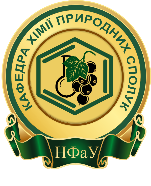 КАЛЕНДАРНО-ТЕМАТИЧНИЙ ПЛАН ЛАБОРАТОРНИХ ЗАНЯТЬз фармакогнозії з основами біохімії лікарських рослин для студентів 3 курсу галузі знань 22 Охорона здоров'я спеціальності 226 «Фармація, промислова фармація» освітня програма «Технології фармацевтичних препаратів» ТФПс17(5,0д) 1 групи(весняний семестр, 2019-2020 н.р.)КАЛЕНДАРНО-ТЕМАТИЧНИЙ ПЛАН ЛАБОРАТОРНИХ ЗАНЯТЬз фармакогнозії з основами біохімії лікарських рослин для студентів 3 курсу галузі знань 22 Охорона здоров'я спеціальності 226 «Фармація, промислова фармація» освітня програма «Технології фармацевтичних препаратів» ТФПс17(5,0д) 1 групи(весняний семестр, 2019-2020 н.р.)КАЛЕНДАРНО-ТЕМАТИЧНИЙ ПЛАН ЛАБОРАТОРНИХ ЗАНЯТЬз фармакогнозії з основами біохімії лікарських рослин для студентів 3 курсу галузі знань 22 Охорона здоров'я спеціальності 226 «Фармація, промислова фармація» освітня програма «Технології фармацевтичних препаратів» ТФПс17(5,0д) 1 групи(весняний семестр, 2019-2020 н.р.)№з/пДатаТема заняттяОбсяг угодинах, вид заняттяСистема оцінюваннязнань, балиСистема оцінюваннязнань, балиСистема оцінюваннязнань, бали№з/пДатаТема заняттяОбсяг угодинах, вид заняттяminminmaxЗмістовий модуль 1. МЕТОДИ ФАРМАКОГНОСТИЧНОГО АНАЛІЗУ. ЛІКАРСЬКІ РОСЛИНИ, СИРОВИНА РОСЛИННОГО І ТВАРИННОГО ПОХОДЖЕННЯ, ЯКА МІСТИТЬ ВУГЛЕВОДИ, ЛІПІДИ, БІЛКИ,ОРГАНІЧНІ КИСЛОТИ ТА СПОЛУКИ КРЕМНІЮ, ІРИДОЇДИ ТА ІНЩІ ГІРКОТИ, ЕФІРНІ ОЛІЇ, САПОНІНИ, КАРДІОГЛІКОЗИДИ.Змістовий модуль 1. МЕТОДИ ФАРМАКОГНОСТИЧНОГО АНАЛІЗУ. ЛІКАРСЬКІ РОСЛИНИ, СИРОВИНА РОСЛИННОГО І ТВАРИННОГО ПОХОДЖЕННЯ, ЯКА МІСТИТЬ ВУГЛЕВОДИ, ЛІПІДИ, БІЛКИ,ОРГАНІЧНІ КИСЛОТИ ТА СПОЛУКИ КРЕМНІЮ, ІРИДОЇДИ ТА ІНЩІ ГІРКОТИ, ЕФІРНІ ОЛІЇ, САПОНІНИ, КАРДІОГЛІКОЗИДИ.Змістовий модуль 1. МЕТОДИ ФАРМАКОГНОСТИЧНОГО АНАЛІЗУ. ЛІКАРСЬКІ РОСЛИНИ, СИРОВИНА РОСЛИННОГО І ТВАРИННОГО ПОХОДЖЕННЯ, ЯКА МІСТИТЬ ВУГЛЕВОДИ, ЛІПІДИ, БІЛКИ,ОРГАНІЧНІ КИСЛОТИ ТА СПОЛУКИ КРЕМНІЮ, ІРИДОЇДИ ТА ІНЩІ ГІРКОТИ, ЕФІРНІ ОЛІЇ, САПОНІНИ, КАРДІОГЛІКОЗИДИ.Змістовий модуль 1. МЕТОДИ ФАРМАКОГНОСТИЧНОГО АНАЛІЗУ. ЛІКАРСЬКІ РОСЛИНИ, СИРОВИНА РОСЛИННОГО І ТВАРИННОГО ПОХОДЖЕННЯ, ЯКА МІСТИТЬ ВУГЛЕВОДИ, ЛІПІДИ, БІЛКИ,ОРГАНІЧНІ КИСЛОТИ ТА СПОЛУКИ КРЕМНІЮ, ІРИДОЇДИ ТА ІНЩІ ГІРКОТИ, ЕФІРНІ ОЛІЇ, САПОНІНИ, КАРДІОГЛІКОЗИДИ.Змістовий модуль 1. МЕТОДИ ФАРМАКОГНОСТИЧНОГО АНАЛІЗУ. ЛІКАРСЬКІ РОСЛИНИ, СИРОВИНА РОСЛИННОГО І ТВАРИННОГО ПОХОДЖЕННЯ, ЯКА МІСТИТЬ ВУГЛЕВОДИ, ЛІПІДИ, БІЛКИ,ОРГАНІЧНІ КИСЛОТИ ТА СПОЛУКИ КРЕМНІЮ, ІРИДОЇДИ ТА ІНЩІ ГІРКОТИ, ЕФІРНІ ОЛІЇ, САПОНІНИ, КАРДІОГЛІКОЗИДИ.Змістовий модуль 1. МЕТОДИ ФАРМАКОГНОСТИЧНОГО АНАЛІЗУ. ЛІКАРСЬКІ РОСЛИНИ, СИРОВИНА РОСЛИННОГО І ТВАРИННОГО ПОХОДЖЕННЯ, ЯКА МІСТИТЬ ВУГЛЕВОДИ, ЛІПІДИ, БІЛКИ,ОРГАНІЧНІ КИСЛОТИ ТА СПОЛУКИ КРЕМНІЮ, ІРИДОЇДИ ТА ІНЩІ ГІРКОТИ, ЕФІРНІ ОЛІЇ, САПОНІНИ, КАРДІОГЛІКОЗИДИ.Змістовий модуль 1. МЕТОДИ ФАРМАКОГНОСТИЧНОГО АНАЛІЗУ. ЛІКАРСЬКІ РОСЛИНИ, СИРОВИНА РОСЛИННОГО І ТВАРИННОГО ПОХОДЖЕННЯ, ЯКА МІСТИТЬ ВУГЛЕВОДИ, ЛІПІДИ, БІЛКИ,ОРГАНІЧНІ КИСЛОТИ ТА СПОЛУКИ КРЕМНІЮ, ІРИДОЇДИ ТА ІНЩІ ГІРКОТИ, ЕФІРНІ ОЛІЇ, САПОНІНИ, КАРДІОГЛІКОЗИДИ.1.03.02Хімічний і морфолого-анатомічний аналіз ЛРС, яка містить вуглеводи. Хімічний аналіз сировини, яка містить жири і жироподібні речовини.4ЛЗ1122.05.02Морфологічний аналіз сировини, яка містить жири і жироподібні речовини.2ЛЗ1123.10.02Хімічний і морфолого-анатомічний аналіз ЛРС, яка містить вітаміни, органічні кислоти та сполуки кремнію4ЛЗ1124.17.02Хімічний і морфолого-анатомічний аналіз ЛРС, яка містить іридоїди та інші гіркоти, ефірні олії (монотерпеноїди).4ЛЗ1125.19.02Хімічний і морфолого-анатомічний аналіз ЛРС, яка містить сесквітерпеноїди, ароматичні сполуки.2ЛЗ1126.24.02Хімічний і морфолого-анатомічний аналіз ЛРС, яка містить стероїди, тритерпеноїди і сапоніни.4ЛЗ1127.02.03Хімічний і морфолого-анатомічний аналіз ЛРС, яка містить кардіоглікозиди.4ЛЗ1128.04.03Хімічний і морфологічний аналіз ЛРС, яка містить смоли і бальзами.2ЛЗ1129.16.03Підсумковий контроль засвоєння ЗМ 14ЛЗ101014Всього за ЗМ 1:Всього за ЗМ 1:Всього за ЗМ 1:Всього за ЗМ 1:181830Змістовий модуль 2. МЕТОДИ ФАРМАКОГНОСТИЧНОГО АНАЛІЗУ. ЛІКАРСЬКІ РОСЛИНИ, СИРОВИНА РОСЛИННОГО І ТВАРИННОГО ПОХОДЖЕННЯ, ЯКА МІСТИТЬ фенольні сполуки. алкалоїди. ЛР і ЛРС, яка містить різні групи БАР. Сировина тваринного походження. Товарознавчий аналіз. Ідентифікація невідомої рослинної сировини. Змістовий модуль 2. МЕТОДИ ФАРМАКОГНОСТИЧНОГО АНАЛІЗУ. ЛІКАРСЬКІ РОСЛИНИ, СИРОВИНА РОСЛИННОГО І ТВАРИННОГО ПОХОДЖЕННЯ, ЯКА МІСТИТЬ фенольні сполуки. алкалоїди. ЛР і ЛРС, яка містить різні групи БАР. Сировина тваринного походження. Товарознавчий аналіз. Ідентифікація невідомої рослинної сировини. Змістовий модуль 2. МЕТОДИ ФАРМАКОГНОСТИЧНОГО АНАЛІЗУ. ЛІКАРСЬКІ РОСЛИНИ, СИРОВИНА РОСЛИННОГО І ТВАРИННОГО ПОХОДЖЕННЯ, ЯКА МІСТИТЬ фенольні сполуки. алкалоїди. ЛР і ЛРС, яка містить різні групи БАР. Сировина тваринного походження. Товарознавчий аналіз. Ідентифікація невідомої рослинної сировини. Змістовий модуль 2. МЕТОДИ ФАРМАКОГНОСТИЧНОГО АНАЛІЗУ. ЛІКАРСЬКІ РОСЛИНИ, СИРОВИНА РОСЛИННОГО І ТВАРИННОГО ПОХОДЖЕННЯ, ЯКА МІСТИТЬ фенольні сполуки. алкалоїди. ЛР і ЛРС, яка містить різні групи БАР. Сировина тваринного походження. Товарознавчий аналіз. Ідентифікація невідомої рослинної сировини. Змістовий модуль 2. МЕТОДИ ФАРМАКОГНОСТИЧНОГО АНАЛІЗУ. ЛІКАРСЬКІ РОСЛИНИ, СИРОВИНА РОСЛИННОГО І ТВАРИННОГО ПОХОДЖЕННЯ, ЯКА МІСТИТЬ фенольні сполуки. алкалоїди. ЛР і ЛРС, яка містить різні групи БАР. Сировина тваринного походження. Товарознавчий аналіз. Ідентифікація невідомої рослинної сировини. Змістовий модуль 2. МЕТОДИ ФАРМАКОГНОСТИЧНОГО АНАЛІЗУ. ЛІКАРСЬКІ РОСЛИНИ, СИРОВИНА РОСЛИННОГО І ТВАРИННОГО ПОХОДЖЕННЯ, ЯКА МІСТИТЬ фенольні сполуки. алкалоїди. ЛР і ЛРС, яка містить різні групи БАР. Сировина тваринного походження. Товарознавчий аналіз. Ідентифікація невідомої рослинної сировини. Змістовий модуль 2. МЕТОДИ ФАРМАКОГНОСТИЧНОГО АНАЛІЗУ. ЛІКАРСЬКІ РОСЛИНИ, СИРОВИНА РОСЛИННОГО І ТВАРИННОГО ПОХОДЖЕННЯ, ЯКА МІСТИТЬ фенольні сполуки. алкалоїди. ЛР і ЛРС, яка містить різні групи БАР. Сировина тваринного походження. Товарознавчий аналіз. Ідентифікація невідомої рослинної сировини. 10.18.03Хімічний і морфолого-анатомічний аналіз ЛРС, яка містить прості феноли та їх глікозиди, лігнани, ксантони.2ЛЗ11211.23.03Хімічний і морфолого-анатомічний аналіз ЛРС, яка містить кумарини та хромони. Хімічний аналіз ЛРС, яка містить флавоноїди.4ЛЗ11212.30.03Морфолого-анатомічний аналіз ЛРС, яка містить флавоноїди .4ЛЗ11213.01.04Хімічний і морфолого-анатомічний аналіз ЛРС, яка містить антраценпохідні.2ЛЗ11214.06.04Хімічний і морфолого-анатомічний аналіз ЛРС, яка містить дубильні речовини.4ЛЗ11215.13.04Хімічний аналіз ЛРС, яка містить алкалоїди. Морфологічний аналіз ЛРС, яка містить протоалкалоїди4ЛЗ11216.15.04Морфологічний аналіз ЛРС, яка містить псевдоалкалоїди.2ЛЗ11217.27.04Морфолого-анатомічний аналіз ЛРС, яка містить справжні алкалоїди. 4ЛЗ11218.04.05Морфологічний аналіз ЛРС, яка містить різні групи БАР. Сировина тваринного походження. Товарознавчий аналіз. Ідентифікація невідомої рослинної сировини.4ЛЗ11219.18.05Підсумковий контроль засвоєння ЗМ 24ЛЗ9912Всього за ЗМ 2:Всього за ЗМ 2:Всього за ЗМ 2:Всього за ЗМ 2:18183020.21.25.0501.06Підсумковий модульний контроль з модуля 14 ЛЗ/ 4 ЛЗ252540Всього за вивчення модуля 1Всього за вивчення модуля 1Всього за вивчення модуля 1ЛЗ-726161100ВсьогоКредитиЛекціїСемінарські заняттяЛабораторні заняттяСамостійна роботаНаціональна шкала180618-7290Залік(90 – зарах - 5)% засвоєння матеріалу з контрольних робітЗМ № 1 Бали % засвоєння матеріалу з контрольних робітЗМ № 2Бали % засвоєння матеріалу Підсумковий контрольБали 90-10020-2290-1001290-10036-4074-8917-1974-8910-1174-8931-3561-7314-1661-73961-7325-300-600-130-600-80-600-24